Nauczyciel: mgr inż. Marek ZborowskiPrzedmiot: Organizacja produkcji gastronomicznej (2 h/ tydzień)Data: 29.10.2020 (1 h)Kontakt: n.m.zborowski@ptz.edu.plTemat: Koszty i przychody w gastronomiiW ramach lekcji proszę wpisać temat do zeszytu oraz przeczytać materiał z podręcznika 184-189 oraz przygotować wypunktowaną krótką notatkęTemat: Cena i marża w gastronomiiW ramach kolejnej lekcji zapoznaj się z materiałem w podręczniku str. 190-196 oraz materiałem poniżej: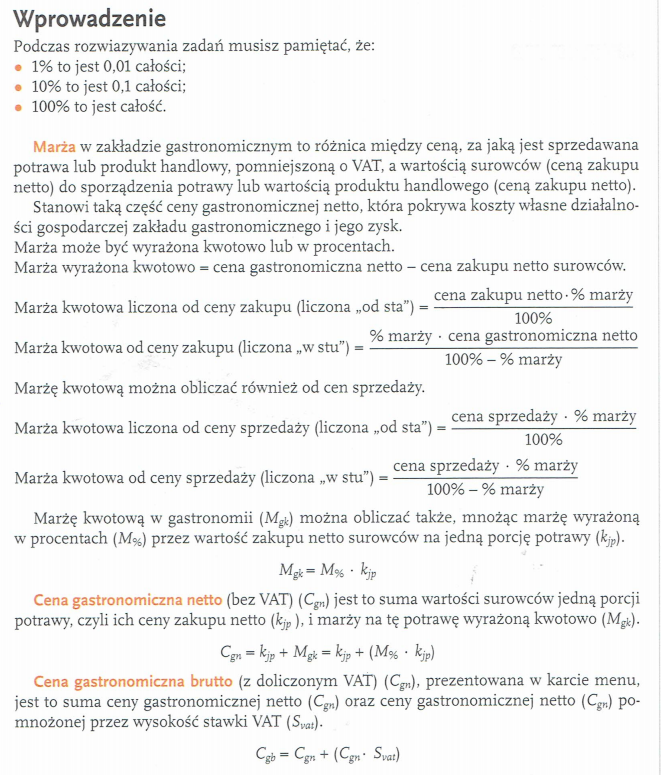 Kaźmierczak  M.; Zbiór zadań do gastronomii; Technik żywienia i usług gastronomicznych, Warszawa 2019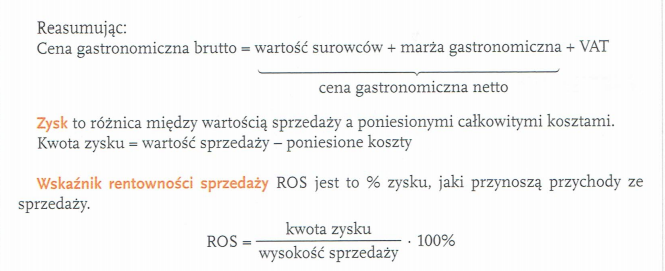 Kaźmierczak  M.; Zbiór zadań do gastronomii; Technik żywienia i usług gastronomicznych, Warszawa 2019 przygotuj wypunktowaną notatkę a następnie analogicznie rozwiąż poniższe zadania: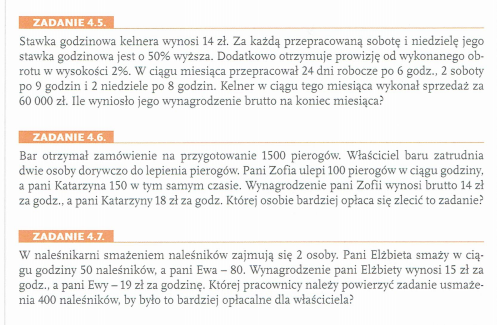 Kaźmierczak  M.; Zbiór zadań do gastronomii; Technik żywienia i usług gastronomicznych, Warszawa 2019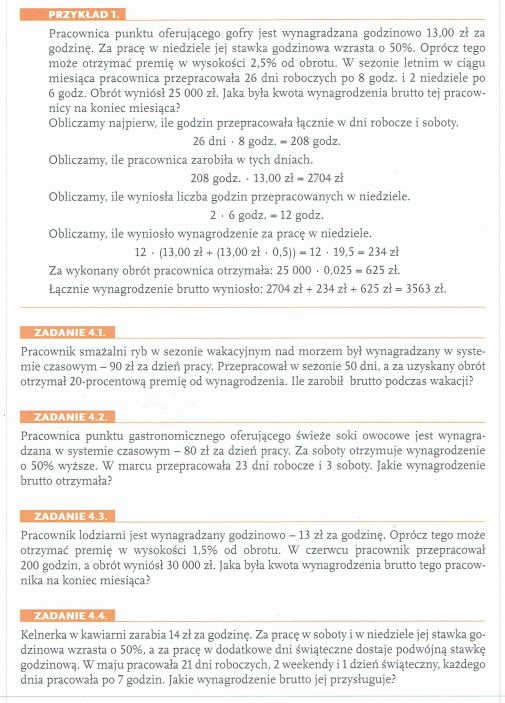 Kaźmierczak  M.; Zbiór zadań do gastronomii; Technik żywienia i usług gastronomicznych, Warszawa 2019